Digital Marketing InternshipMartin Mulligan Marketing Ltd is an international marketing services company based in the UK.We are currently offering unpaid digital marketing internships for highly motivated candidates.Internships are available immediately and during 2020/2021Successful candidates will gain experience and new skills in the following marketing disciplines: Social MediaSEOThird party email marketing platformsCampaign design and executionStrategic Media Partnerships Website construction and adaptionSegmentationDatabase construction. Test and evaluationData analyticsWhat we require from you:Good basic IT skills.Motivated individuals having an interest in digital marketing. Perks working with us:No experience necessary. Training will be given, giving you the opportunity to polish your skills.The feasibility to work from home is also facilitated, providing you working opportunity at the comfort of your own home.No Financial Compensation Please send your application to: hr@martinmulliganmarketing.comTel:+44 (0)1744 778070
Mob:+44(0)7500 660348
Email:mrtnmulligan@gmail.com
www.martinmulliganmarketing.comMartin Mulligan Marketing Ltd. Barcode House, Shaw Street St. HelensWA10 1ENUnited Kingdom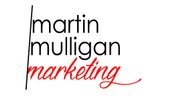 